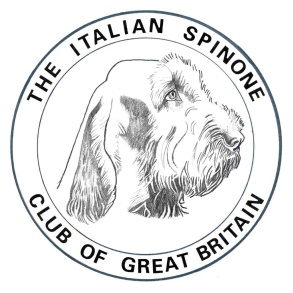 ISCGB Covid-19 Risk Assessment Field Trials 2020-2021To be read in conjunction with the KC operational plan for the resumption of field trialsThe health and safety of everyone attending field trials is of paramount importance, and it is vital that events are conducted with adherence to social distancing and health and safety guidelines.  To ensure that this is the case the protocol as outlined below must be adhered to.  While the organising committee has a significant responsibility in this regard, each individual has the primary responsibility for his or her own health and wellbeing and any risk factors relating to age or health, or health of close contacts, should be considered before entering an event.Written information on all participants and attendees must be collated and detailed enough to allow NHS Test and Trace to contact all participants if any attendee becomes ill with Covid-19. These records must be kept for 21 days.Vehicles must be parked at the venue spaced, to ensure social distancing guidelines can be adhered to.Anyone that has travelled to the trial with a competitor will be asked to remain in the vehicle and will not be permitted to spectate, but details will be collected for NHS Test and Trace purposes in case of infection.All paperwork and equipment used by competitors, guns, judges, red flag, game carriers and the chief steward will be provided by themselves to avoid infection through the shared use of equipment.  This includes radios, guns, and cartridges.  Wipes may be used, and gloves worn should the need arise where articles need to be handled by two or more people.Hospitality and catering for judges, guns officials etc will be discussed with individuals prior to each trial and then, if necessary, provided using food safety guidelines.There must be no physical contact with any competitor prior or post run and face masks should be worn during any conferring between the judges and/or competitors.When handling game passed from a competitor, a face mask should be worn by the judge, judge’s steward and game carrier and should be undertaken at a maximum distance possible.  Hands must be sanitised between passing each bird.  Gloves, if worn, must be changed, and safely discarded following each individual run to ensure no cross contamination.  The CSO will dispose of the PPE in a safe and hygienic way.Guns must only shoot forward to safeguard the gallery.The gallery will always be socially distanced, and all individuals must provide their own face mask and hand sanitiser.Should transport round the ground be necessary within a shared vehicle, masks and hand hygiene will be essential to avoid infection and social distancing maintained. Certificates/prize cards/rosettes may be bagged and quarantined prior to being handed out when the awards are announced or will be posted out following the trial or sent electronically as appropriate.  Hand sanitiser should be used after handling any trophies.Trophies and awards will be awarded if quarantined appropriately and hand hygiene used.All gifts will be handled only when necessary and only with appropriate hand hygiene.Judge’s paper nomination forms will not be provided by the Club.Any individual not following government guidelines, or who is deemed to be putting the safety of others at risk will be asked to leave the trial ground